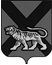 ТЕРРИТОРИАЛЬНАЯ  ИЗБИРАТЕЛЬНАЯ  КОМИССИЯГОРОДА ПАРТИЗАНСКА                                                                                        Р Е Ш Е Н И Е                                21.06.2023 г                                                                                                №72/362                                                    г. Партизанск                    На основании пункта 9 статьи 26 и пункта 5.1 статьи 27 Федерального закона «Об основных гарантиях избирательных прав иправа на участие в           референдуме граждан Российской Федерации», территориальная                   избирательная комиссия города Партизанска РЕШИЛА:1. Зачислить в резерв составов участковых комиссий территориальной избирательной комиссии города Партизанска лиц согласно прилагаемому списку.2. Направить настоящее решение в Избирательную комиссию Приморского края.        3. Разместить настоящее решение на сайте администрации Партизанского городского округа в разделе «Избирательная комиссия» в информационно-телекоммуникационной сети «Интернет».Председатель комиссии                                                         Е.В. ОбытоцкаяСекретарь комиссии                                                                Н.М. ФищенкоО зачислении в резерв составов              участковых комиссий 